Lampiran 1. Prakuisioner PenelitianPRA-KUISIONER PENELITIANBapak/Ibu/saudara/i yang terhormat, Saya bernama Julia Chandra, Mahasiswi Program Sarjana Administrasi Bisnis Kwik Kian Gie School of Business sedang melakukan penelitian untuk menyusun skripsi yang berjudul “ANALISIS FAKTOR-FAKTOR PREFERENSI KONSUMEN DALAM PEMBELIAN PRODUK  MINUMAN BUBBLE TEA KOI Thé ”. Saya mohon kesediaan Bapak/Ibu/saudara/i untuk berpartisipasi mengisi kuesioner ini secara lengkap dan benar agar informasi yang disajikan dapat dipertanggungjawabkan dan tercapainya hasil yang diinginkan. Informasi yang diterima dari kuesioner ini bersifat rahasia dan hanya digunakan untuk kepentingan akademis. Atas perhatian Bapak/Ibu/saudara/i saya ucapkan terima kasih.Petunjuk Pengisian : tandailah pada salah satu jawaban yang Anda pilih di bawah ini.IDENTITAS RESPONDENNama        : Jenis Kelamina. Wanita                           b. PriaUsiaa. < 17 tahun                     d. 31 - 40 tahunb. 17 - 23 tahun                 e. > 40 tahunc. 24 - 30 tahunDaerah Tempat tinggal / DomisiliJakarta UtaraJakarta SelatanJakarta BaratJakarta TimurLainnyaStatusa. Menikah                        b. Belum menikahLanjutan Lampiran 1.Pekerjaana. Mahasiswa/pelajar         b. PNS                                 e.Tidak bekerjac. Pegawai swasta               f. Lainnyad. Wiraswasta      Rata-Rata pendapatan perbulana. < Rp 500 ribub. Rp 500 ribu - 1 jutac. Rp 1 juta – 1,5 jutad. Rp 1,5 juta - 2 juta  e. Rp > 2 juta  FAKTOR-FAKTOR YANG MEMPENGARUHI PREFERENSI KONSUMEN Pertanyaan : Seberapa penting faktor-faktor ini mempengaruhi preferensi Anda untuk menjadi konsumen bubble tea KOI Thé? Petunjuk : Mohon diisi sesuai dengan member tanda (X) pada kolom yang telah disediakan sesuai dengan pendapat Anda. Keterangan : SP : Sangat Penting   TP : Tidak Penting   P : Penting  CP : Cukup Penting STP : Sangat Tidak Penting   Terima KaTerima Kasih Atas Kesediaan Anda Dalam Mengisi Kuisioner Ini  Lampiran 2. Hasil Tabulasi Prakuisioner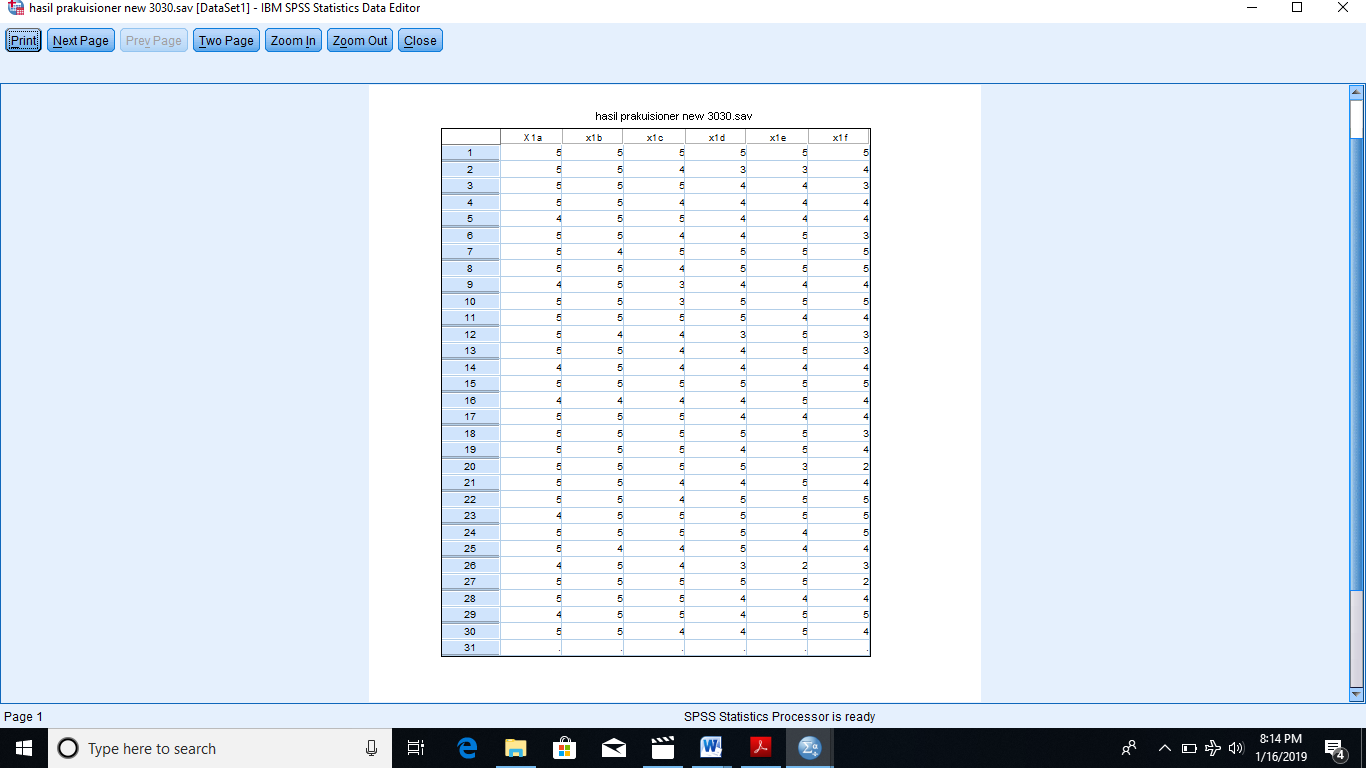 Lanjutan Lampiran 2.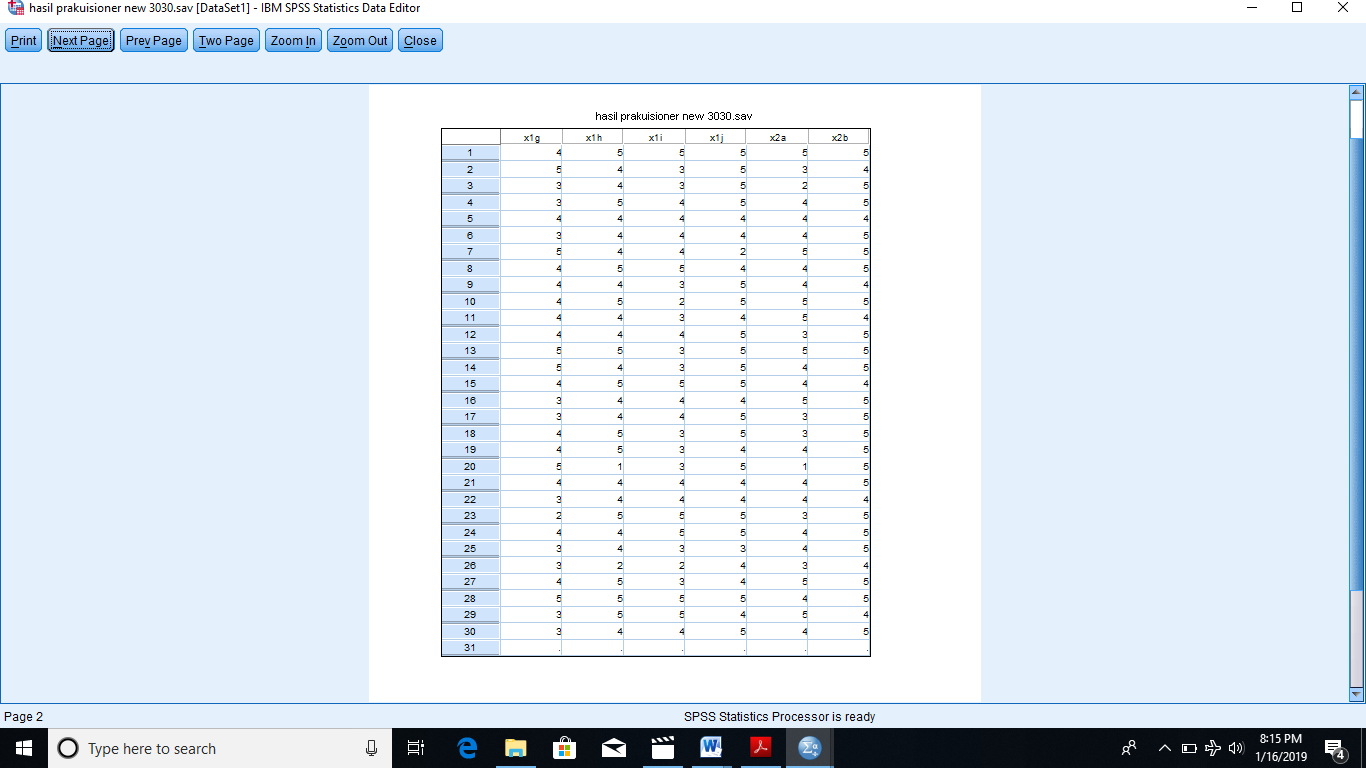 Lanjutan Lampiran 2.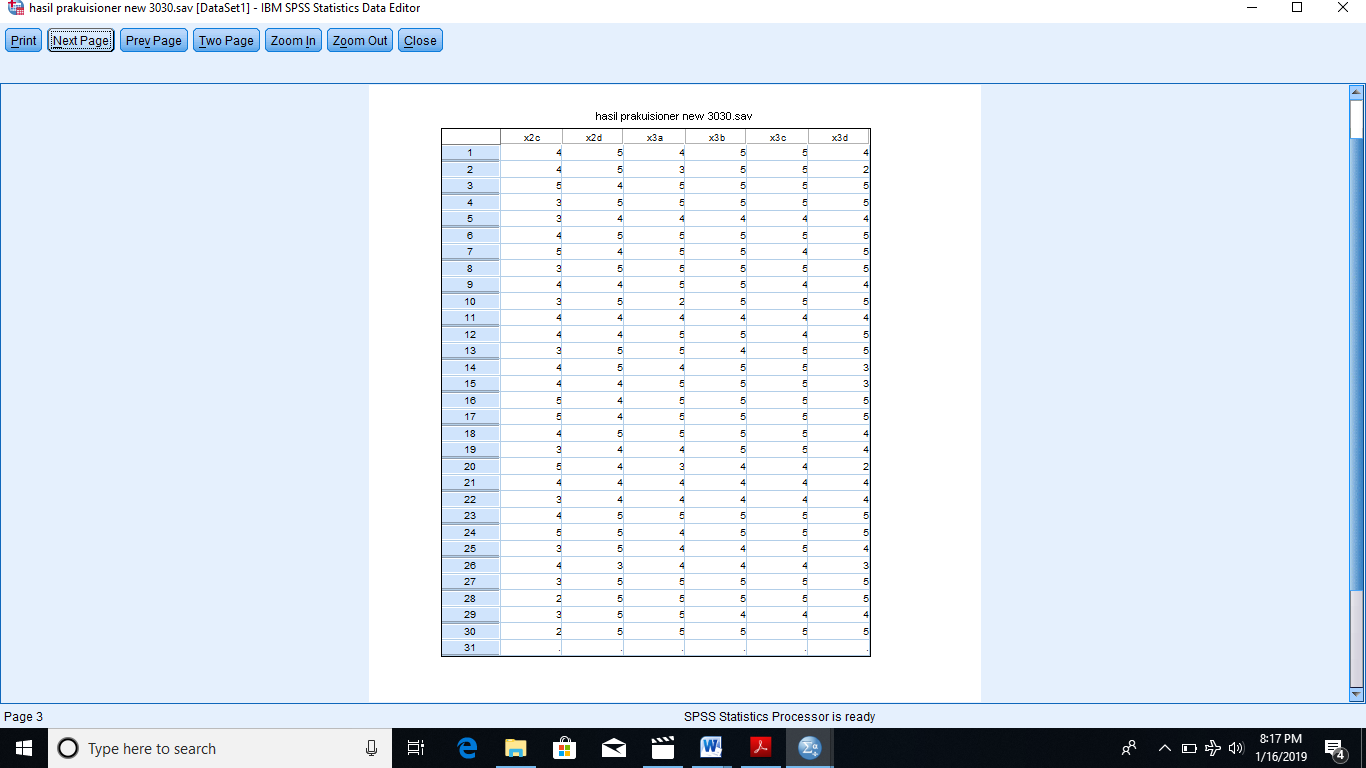 Lanjutan Lampiran 2.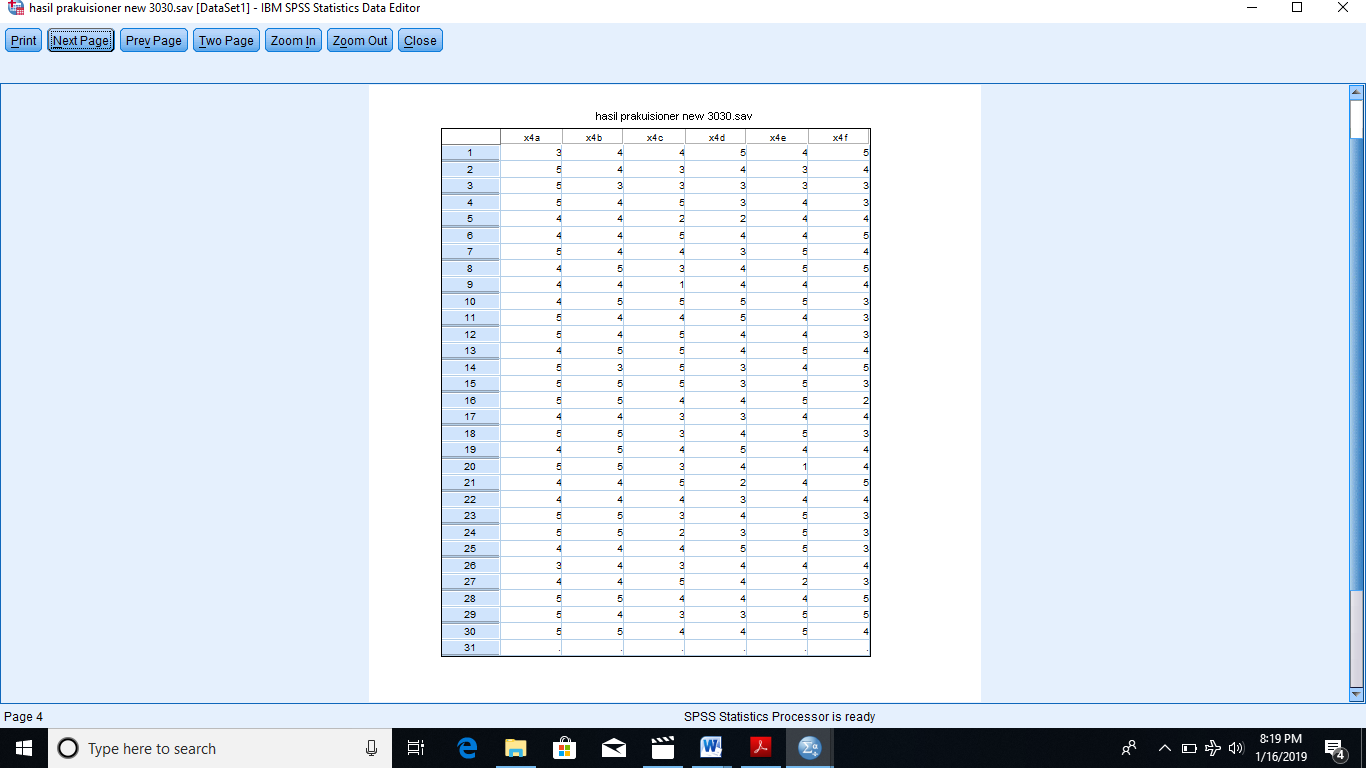 Lanjutan Lampiran 2.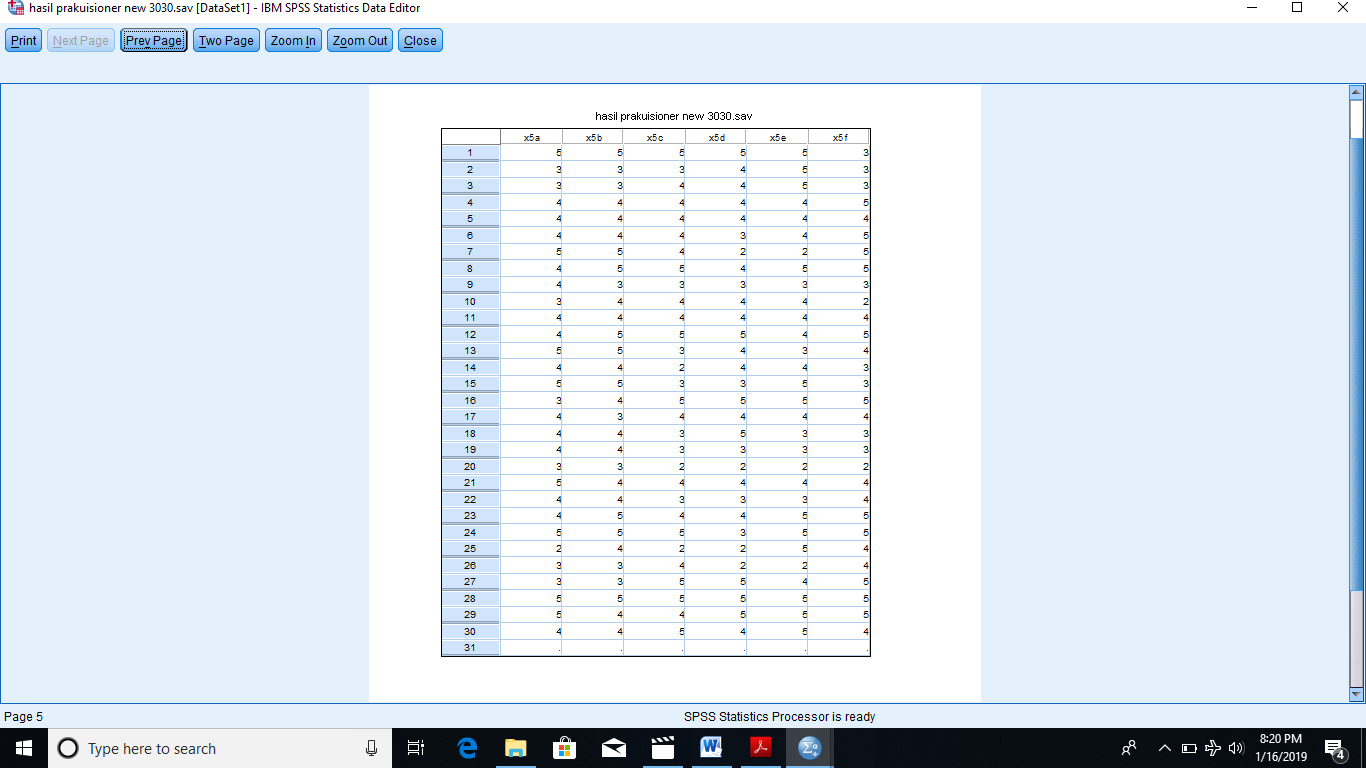 Lampiran 3. Kuisioner PenelitianKUISIONER PENELITIANBapak/Ibu/saudara/i yang terhormat, Saya bernama Julia Chandra, Mahasiswi Program Sarjana Administrasi Bisnis Kwik Kian Gie School of Business sedang melakukan penelitian untuk menyusun skripsi yang berjudul “ANALISIS FAKTOR-FAKTOR PREFERENSI KONSUMEN DALAM PEMBELIAN  MINUMAN BUBBLE TEA KOI Thé”. Saya mohon kesediaan Bapak/Ibu/saudara/i untuk berpartisipasi mengisi kuesioner ini secara lengkap dan benar agar informasi yang disajikan dapat dipertanggungjawabkan dan tercapainya hasil yang diinginkan. Informasi yang diterima dari kuesioner ini bersifat rahasia dan hanya digunakan untuk kepentingan akademis. Atas perhatian Bapak/Ibu/saudara/i saya ucapkan terima kasih.Petunjuk Pengisian : tandailah pada salah satu jawaban yang Anda pilih di bawah ini.IDENTITAS RESPONDENNama        : Jenis Kelamina. Wanita                           b. PriaUsiaa. < 17 tahun                     d. 31 - 40 tahunb. 17 - 23 tahun                 e. > 40 tahunc. 24 - 30 tahunDaerah Tempat tinggal / DomisiliJakarta UtaraJakarta SelatanJakarta BaratJakarta TimurLainnyaStatusa. Menikah                        b. Belum menikahLanjutan Lampiran 3.Pekerjaana. Mahasiswa/pelajar         b. PNS                                 e.Tidak bekerjac. Pegawai swasta               f. Lainnyad. Wiraswasta      Rata-Rata pendapatan perbulana. < Rp 500 ribub. Rp 500 ribu - 1 jutac. Rp 1 juta – 1,5 jutad. Rp 1,5 juta - 2 juta  e. Rp > 2 juta  PROSES PENGAMBILAN KEPUTUSAN KONSUMEN      Pengenalan Kebutuhan  Apa tujuan Anda membeli bubble drink merek KOI Thé?Dikonsumsi langsung sebagai pengganti minumanHarga yang terjangkauDijual kembali Lainnya, sebutkan…Apa manfaat yang Anda cari dari pembelian bubble drink KOI Thé tersebut?Penghilang dahagaMenambah selera makan  Kesehatan Lainnya, sebutkan… Pencarian Informasi Dari mana Anda tahu tentang KOI Thé? (Jawaban boleh lebih dari 1)Mencari sendiriMedia massa (Koran/Majalah)Keluarga/Saudara Brosur/pamflet Teman   Media elektronik Lainnya, sebutkan……. Jika Anda mendengar atau melihat promosi mengenai bubble drink KOI Thé, maka yang menjadi fokus perhatian Anda adalah?Harga terjangkau Rasa yang menyegarkan Kemudahan mendapatkan produk Banyaknya rasa yang ditawarkanBentuk dan ukuran produkMerek yang sudah terkenal Bagaimana iklan dan promosi tentang bubble drink KOI Thé mempengaruhi  Anda? Tertarik untuk mengetahui informasi lebih banyak Tidak tertarik sama sekali Evaluasi AlternatifPertimbangan apa yang Anda gunakan dalam memilih minuman yang akan dibeli dan dikonsumsi? (jawaban boleh lebih dari 1)Harga terjangkau Kemudahan mendapatkan produkBanyaknya rasa yang ditawarkan Bentuk dan ukuran produk Merek yang sudah terkenal Ketika Anda dihadapkan pada berbagai pilihan bubble tea yang ada, apakah bubble drink KOI Thé akan menjadi prioritas Anda?Ya Tidak Proses PembelianHal-hal apakah yang membuat Anda pertama kali memutuskan untuk membeli bubble tea KOI Thé? (Jawaban boleh lebih dari 1)Harga terjangkau Produk yang berkualitas Merek yang sudah dikenal Rasa yang enak Ukuran produk Bentuk produk Banyaknya rasaBagaimana cara Anda memutuskan memilih bubble tea KOI Thé sebagai produk yang akan dibeli dan dikonsumsi? Direncanakan Mendadak (tidak direncanakan) Apakah ada media yang mempengaruhi Anda untuk memilih bubble drink KOI Thé ?Ya Tidak Jika“Ya”, media apa atau siapa saja yang paling mempengaruhi Anda? (Jawaban boleh lebih dari 1) Keluarga/Saudara Brosur/pamflet Teman Media massa (Koran/Majalah) Media elektronik Lainnya, sebutkan…….Sudah berapa kali Anda membeli bubble drink KOI Thé?  Pertama kali 2 kali 3 kali Lebih dari 3 kaliBerapa total biaya yang Anda keluarkan untuk setiap pembelian bubble drink KOI Thé?15.000 – 20.00020.000 – 30.000> 30.000Hasil / Pasca PembelianApa yang Anda rasakan setelah melakukan transaksi pembelian bubble drink KOI Thé?Sangat puas   Puas Biasa saja Kurang puas Sangat tidak puas  Apakah Anda ada keinginan untuk beralih membeli bubble drink ke merek  lain? Ya Tidak Setelah Anda melakukan transaksi pembelian bubble drink KOI Thé, apakah Anda akan menyarankan untuk membeli dan mempromosikan kepada orang lain?Ya  Tidak Menurut Anda, apa keunggulan bubble drink KOI Thé? (Jawaban boleh lebih dari 1) Harga  RasaProduk yang berkualitas Ukuran kemasan  Bentuk produk  Banyaknya rasa yang ditawarkan Jika harga bubble drink KOI Thé yang ditawarkan mengalami kenaikan, maka Anda? Akan tetap menjadi konsumen bubble drink KOI ThéMencari produk bubble drink lain untuk dikonsumsiFAKTOR-FAKTOR YANG MEMPENGARUHI PREFERENSI KONSUMEN Pertanyaan : Seberapa penting faktor-faktor ini mempengaruhi preferensi Anda untuk menjadi konsumen bubble tea KOI Thé? Petunjuk : Mohon diisi sesuai dengan member tanda (X) pada kolom yang telah disediakan sesuai dengan pendapat Anda. Keterangan : SP : Sangat Penting   TP : Tidak Penting   P : Penting  CP : Cukup Penting STP : Sangat Tidak Penting   TTerima Kasih Atas Kesediaan Anda Dalam Mengisi Kuisioner Ini Lampiran 4. Hasil Tabulasi Kuisioner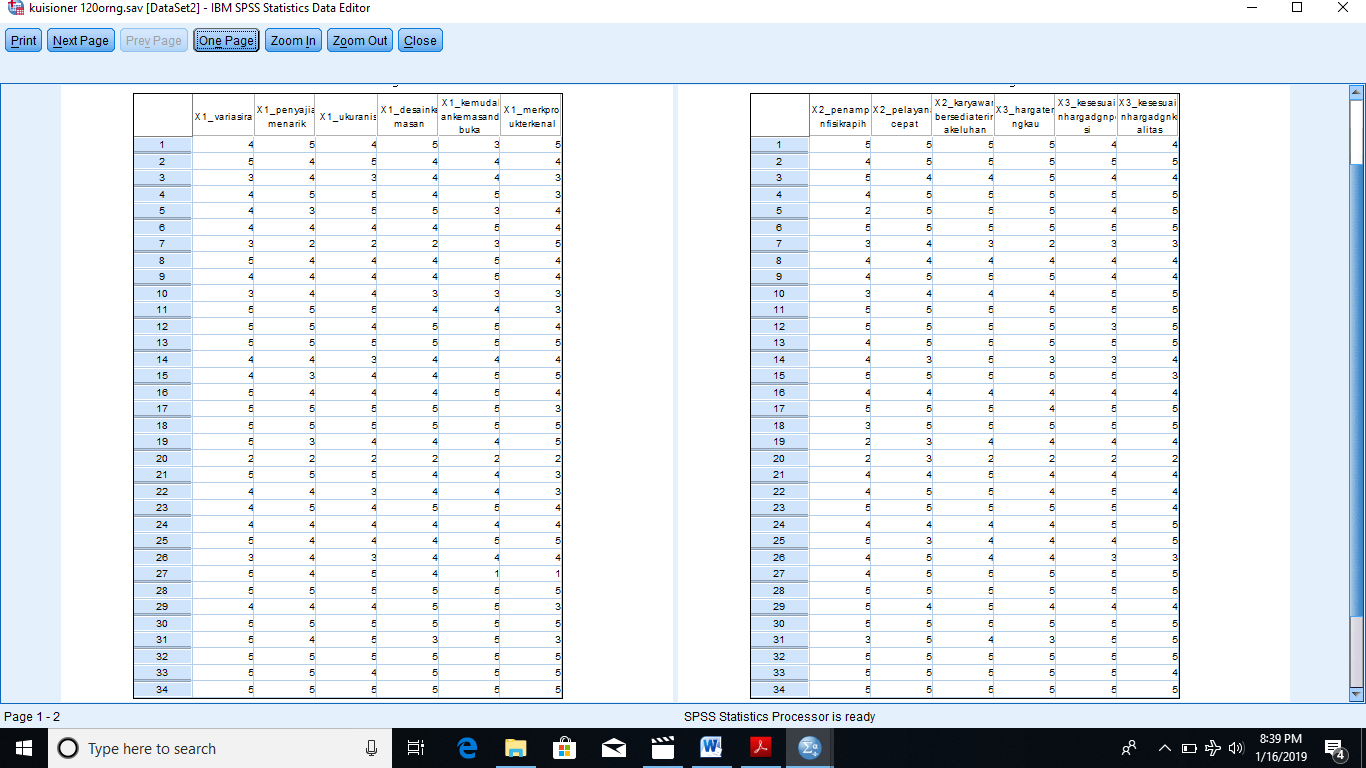 Lanjutan Lampiran 4.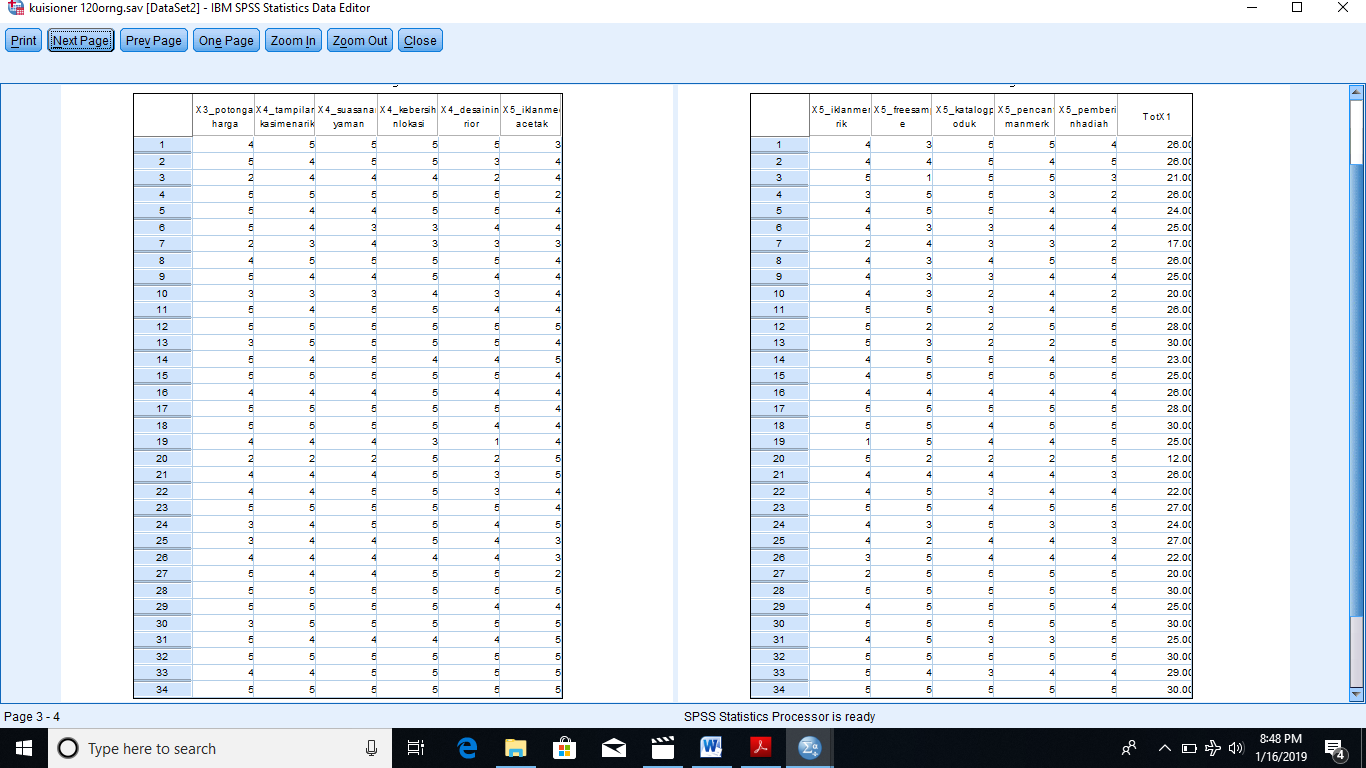 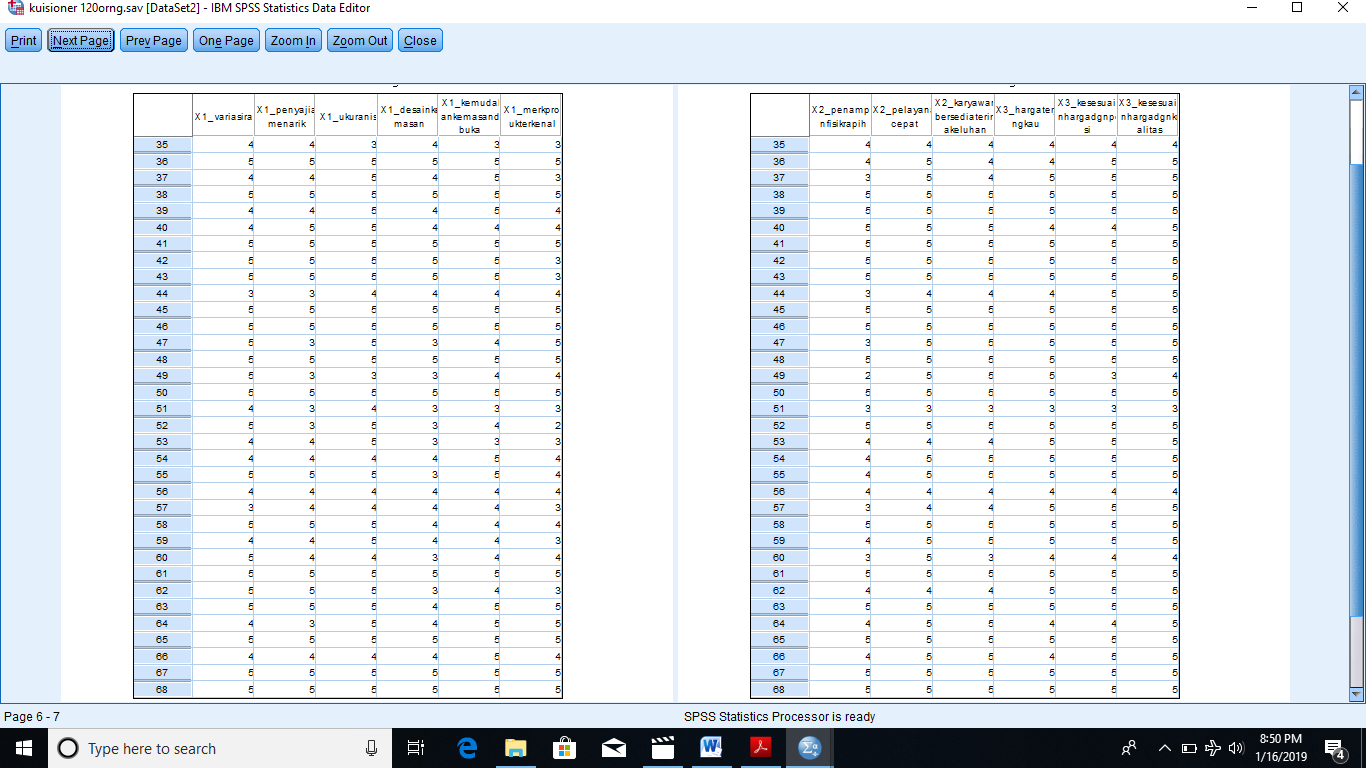 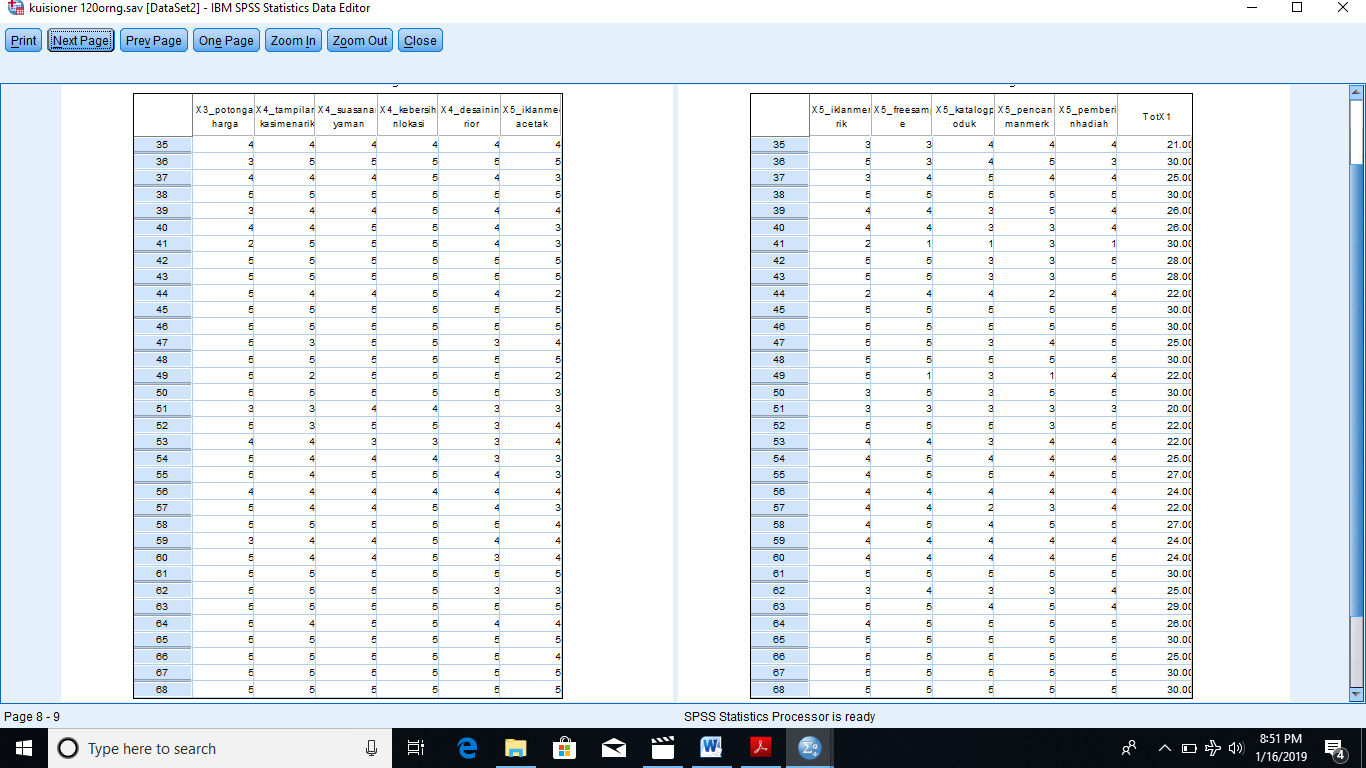 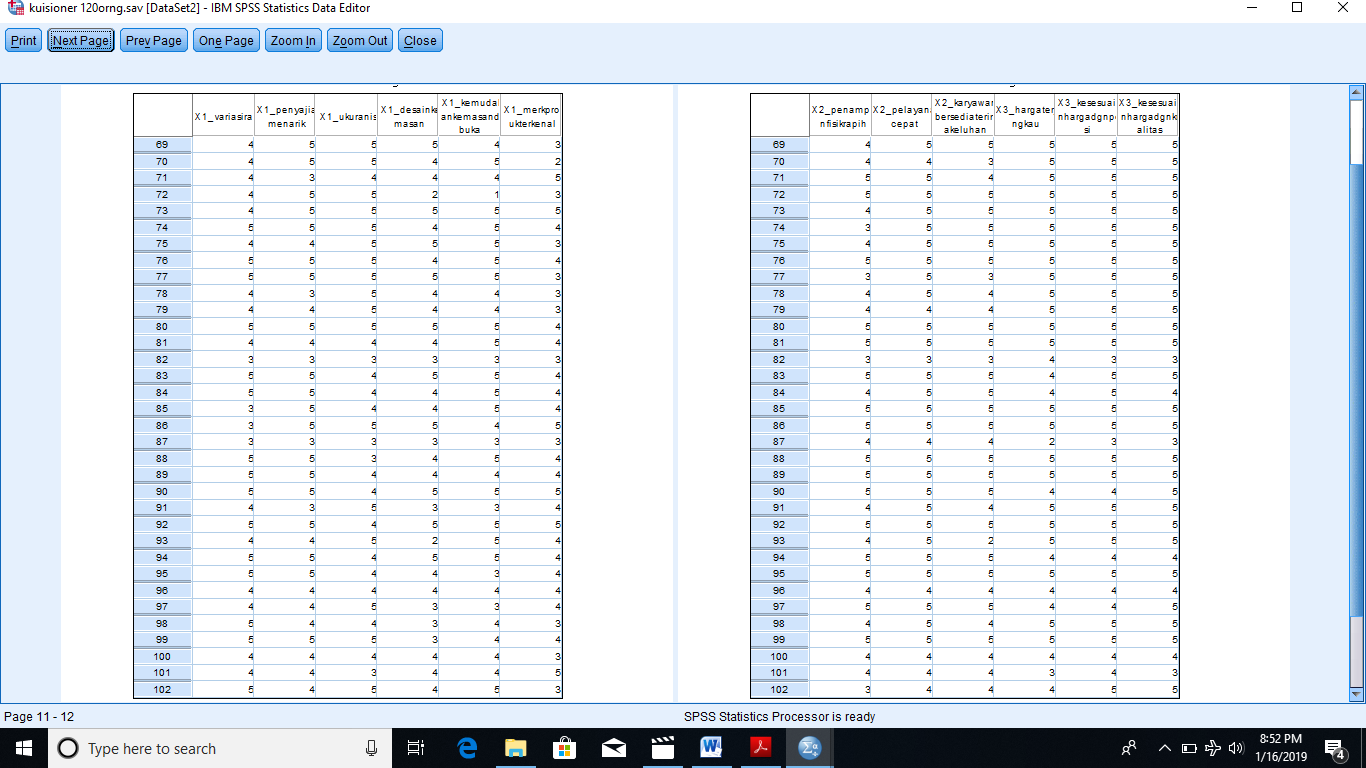 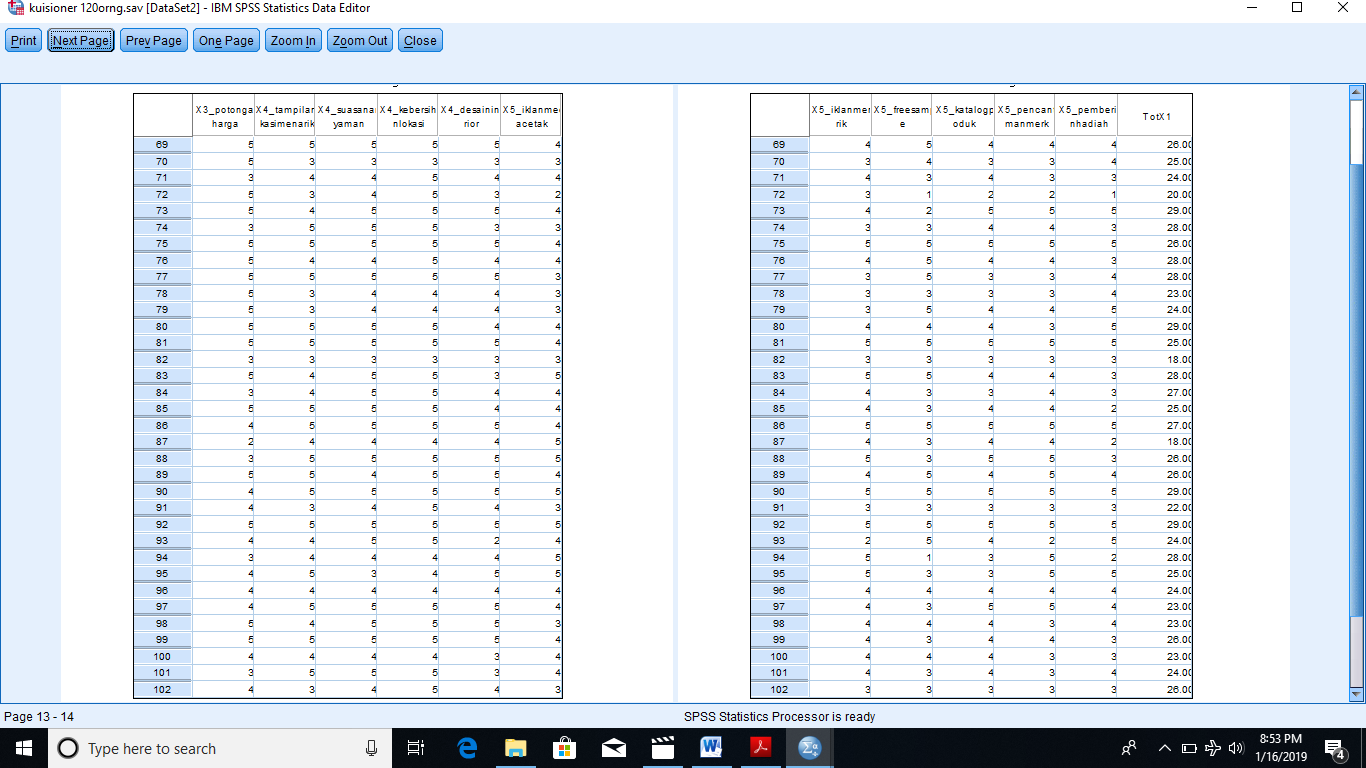 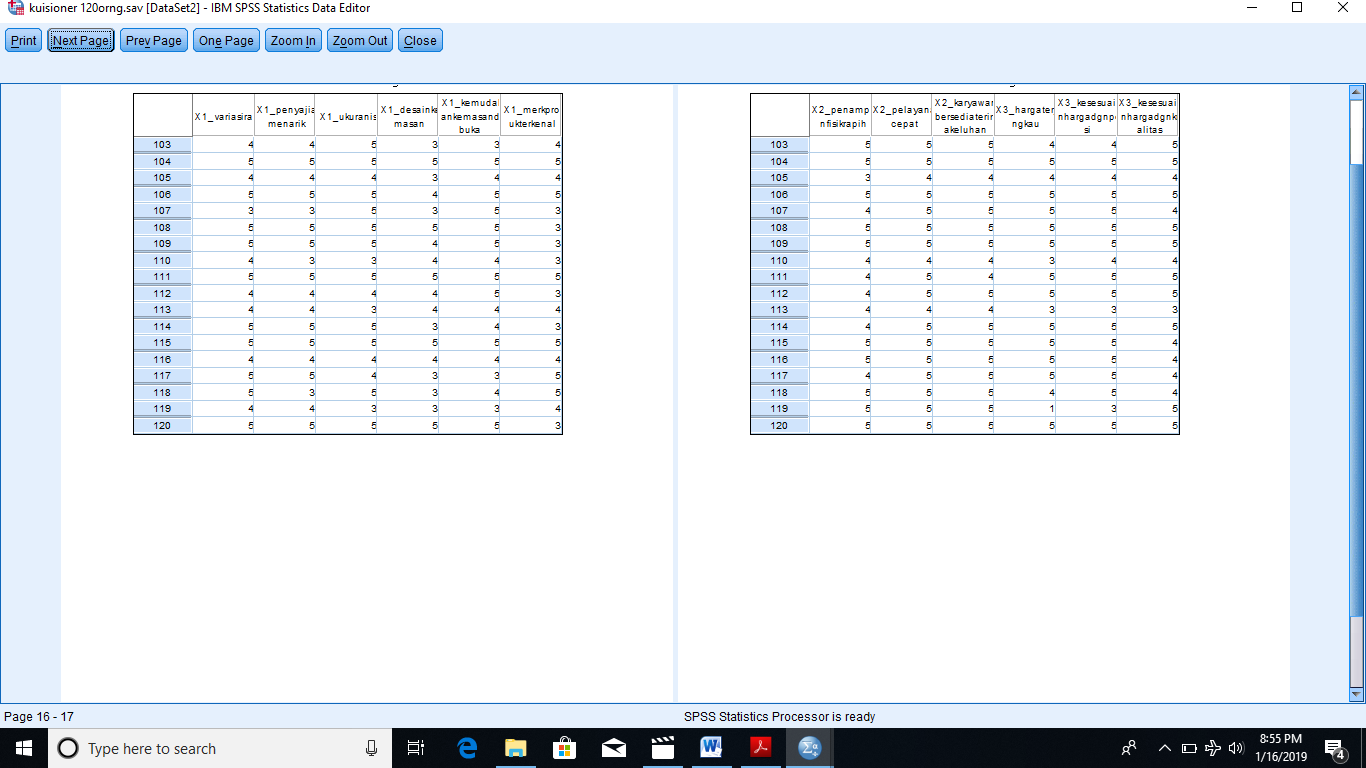 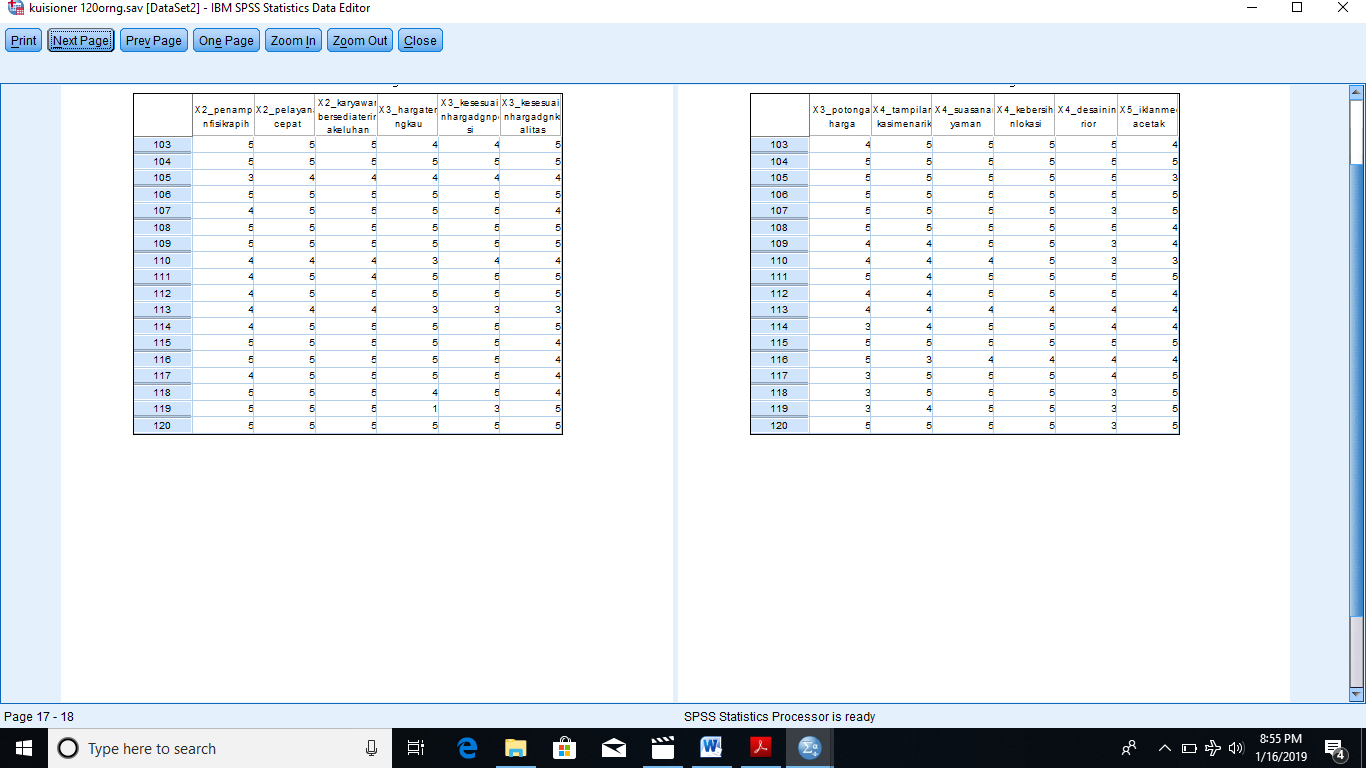 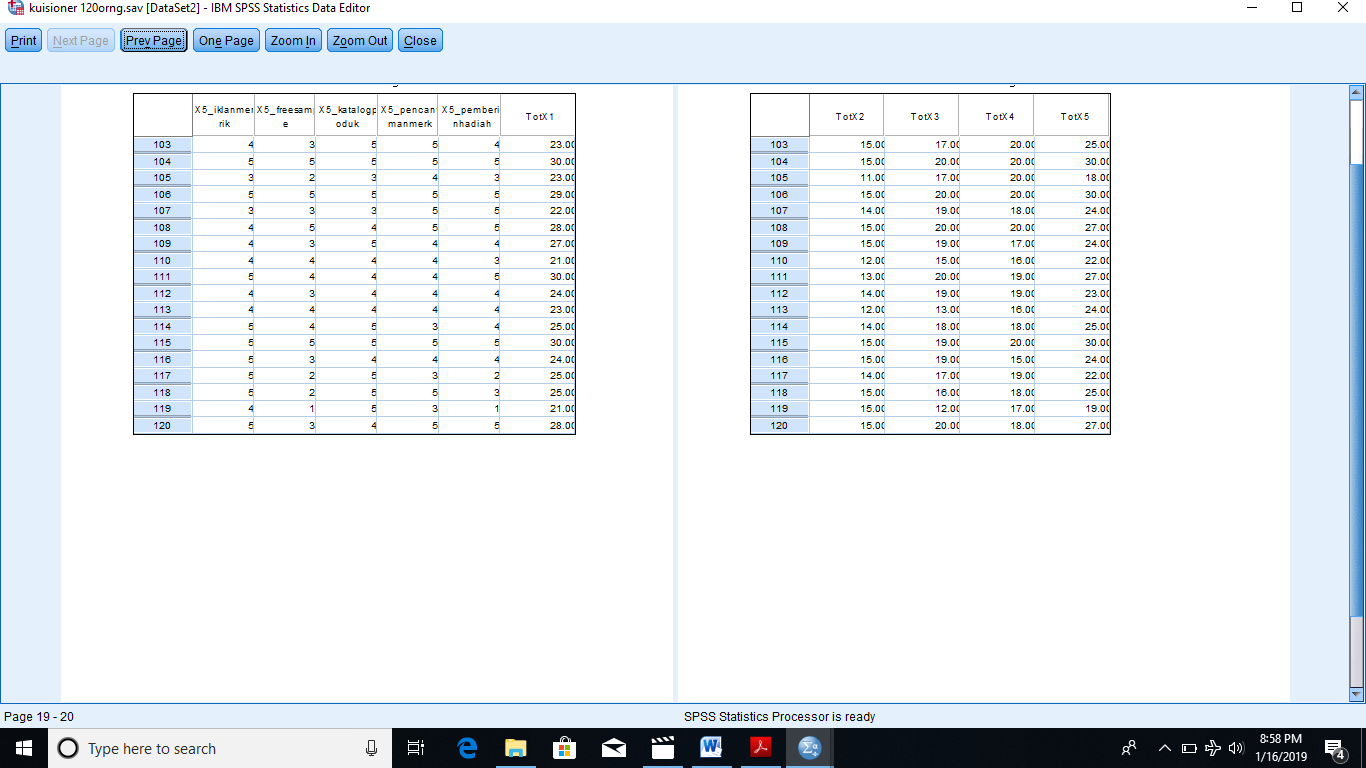 Lampiran 5. Perhitungan Uji Validitas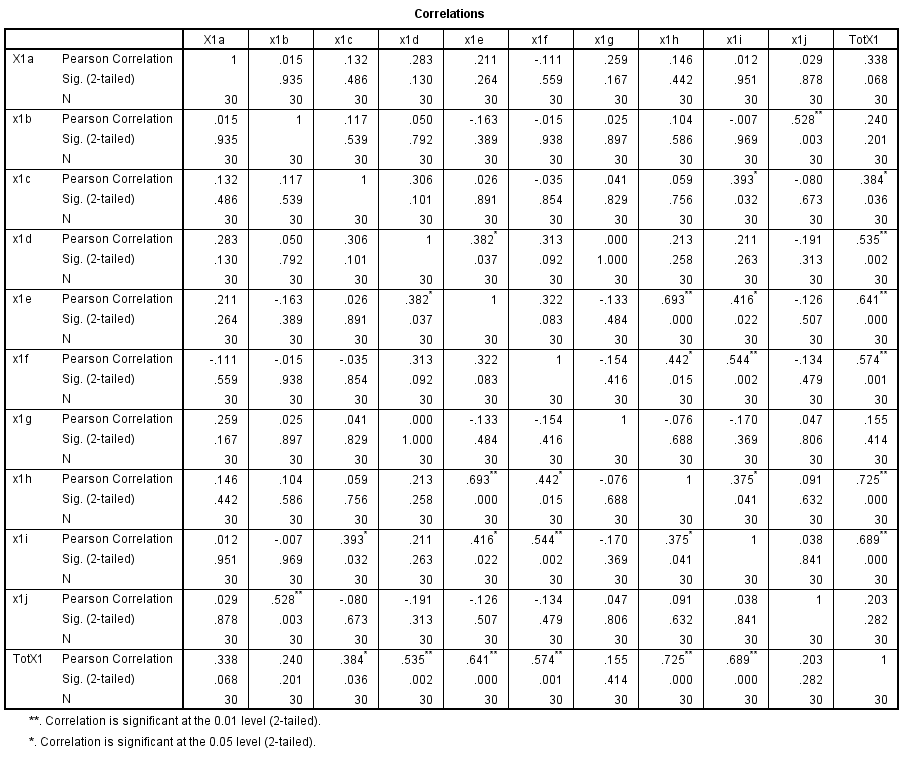 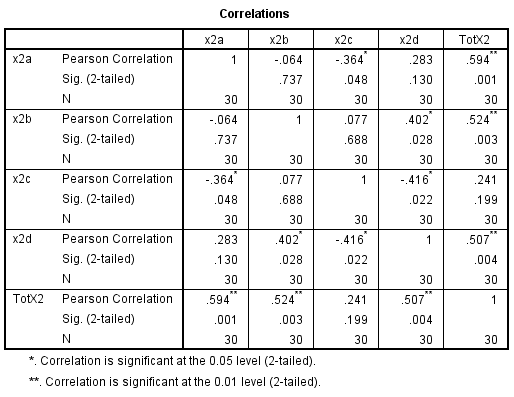 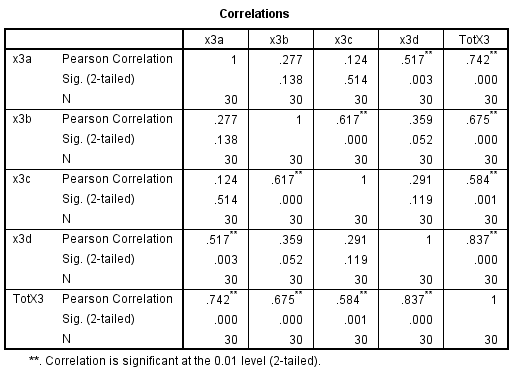 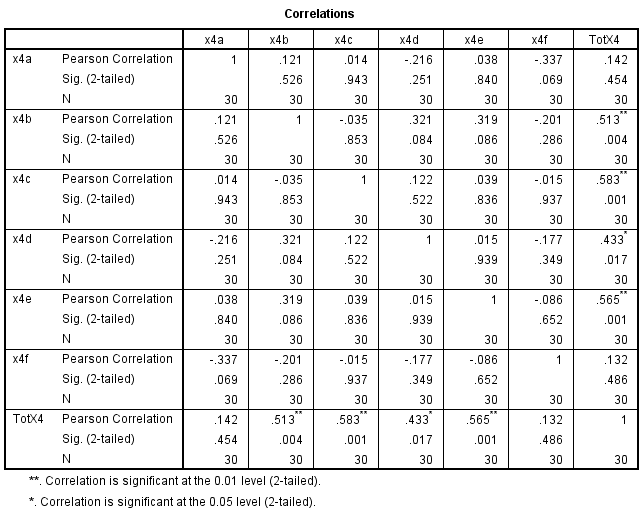 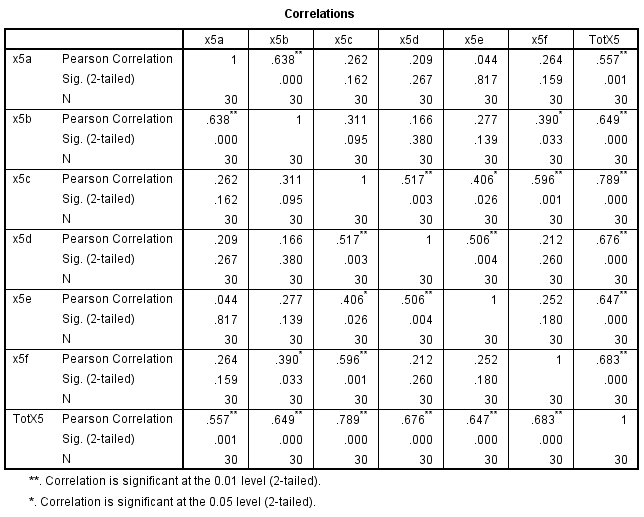 Lampiran 6. Perhitungan Uji ReliabilitasLampiran 7. Analisis FaktorLanjutan Lampiran 7.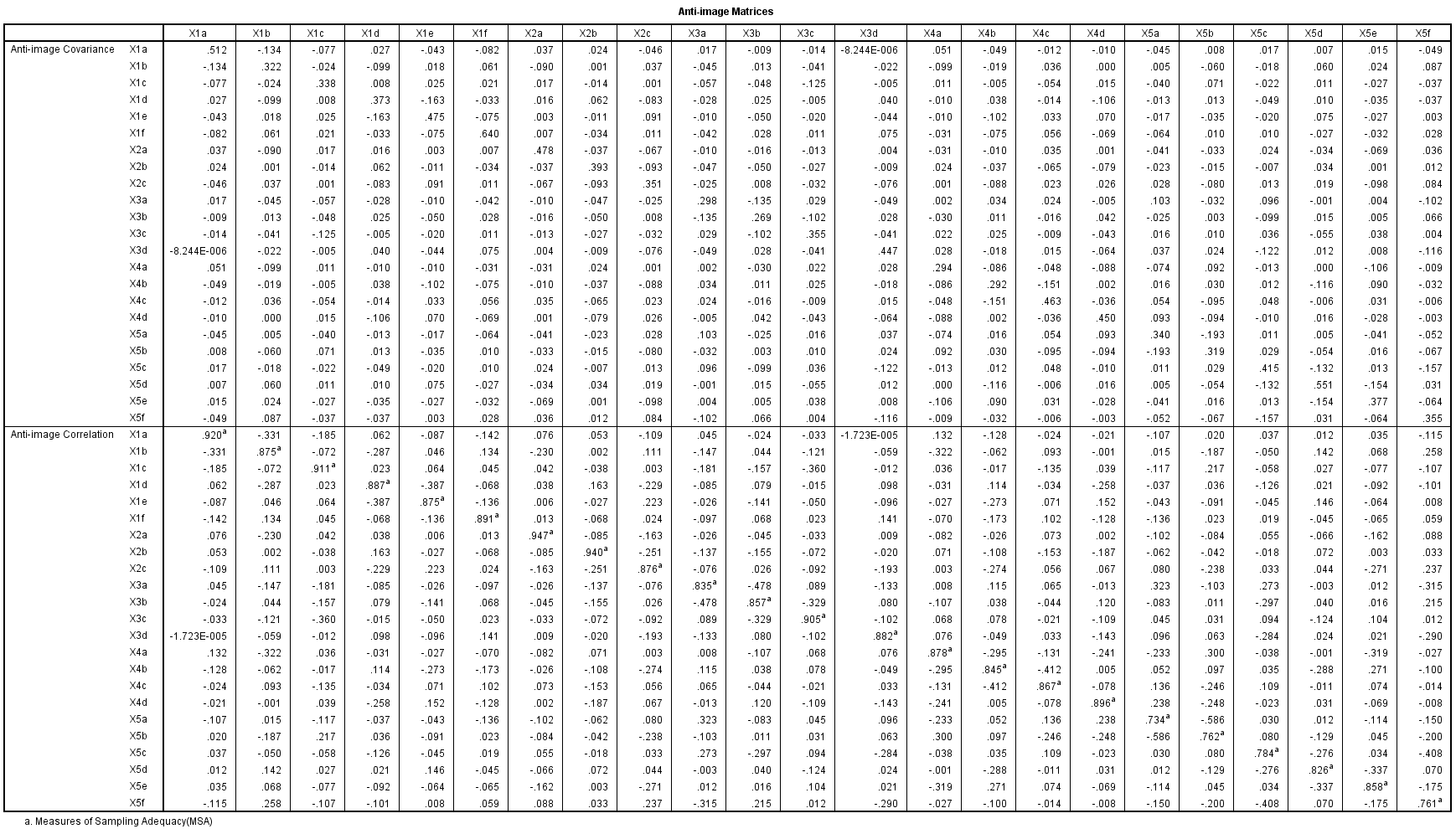 Lanjutan Lampiran 7.Lanjutan Lampiran 7.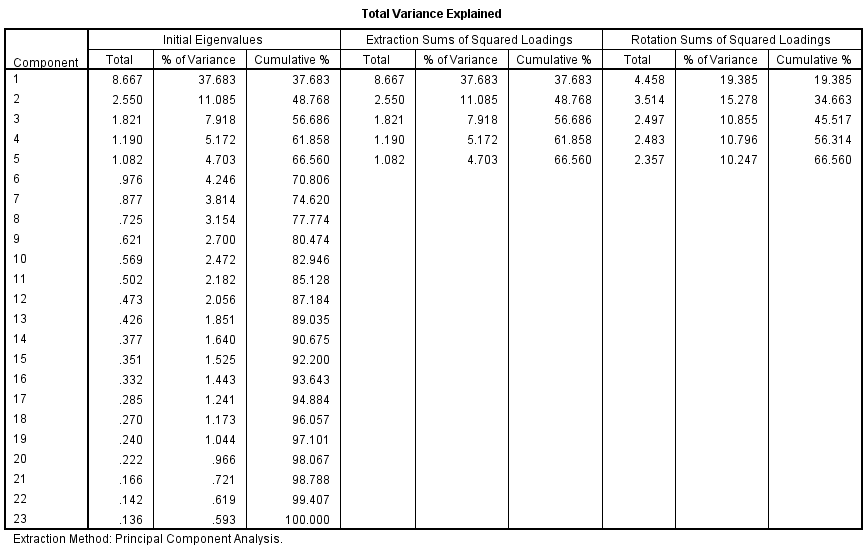 Lanjutan Lampiran 7.Lanjutan Lampiran 7.Lanjutan Lampiran 7.Lampiran 8. Dokumentasi KOI Thé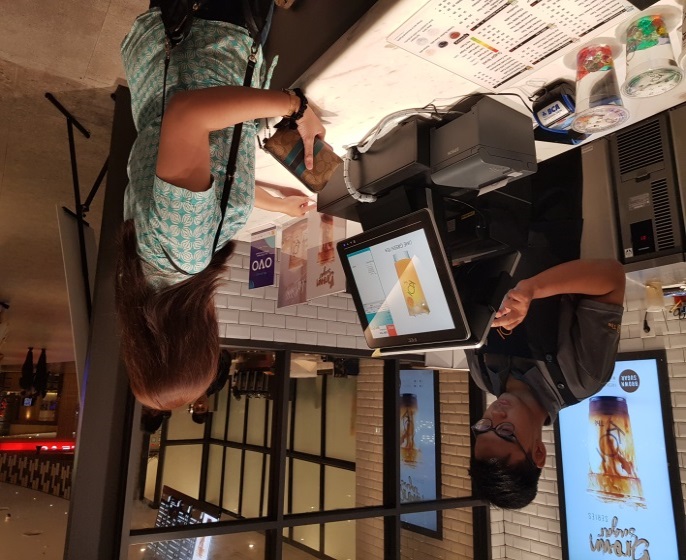 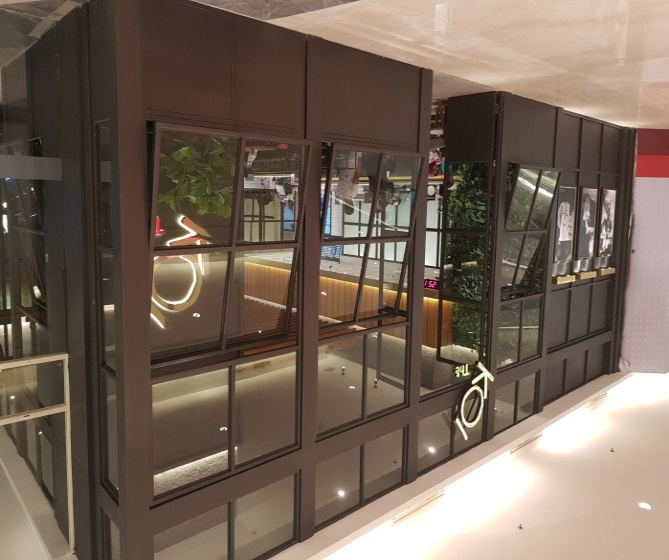 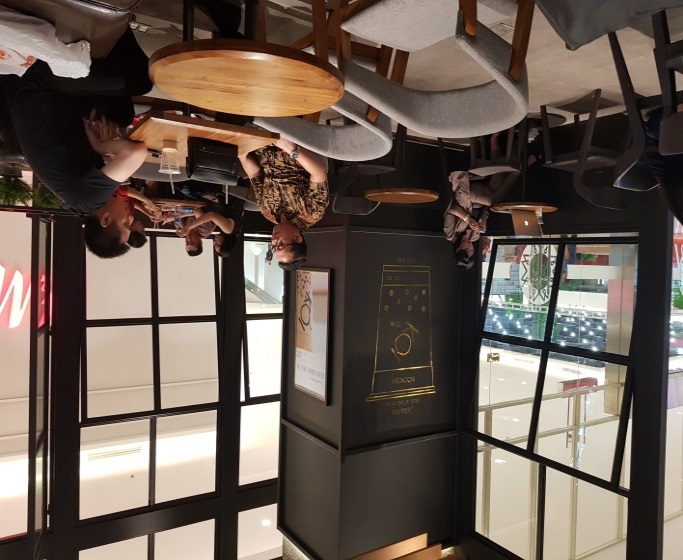 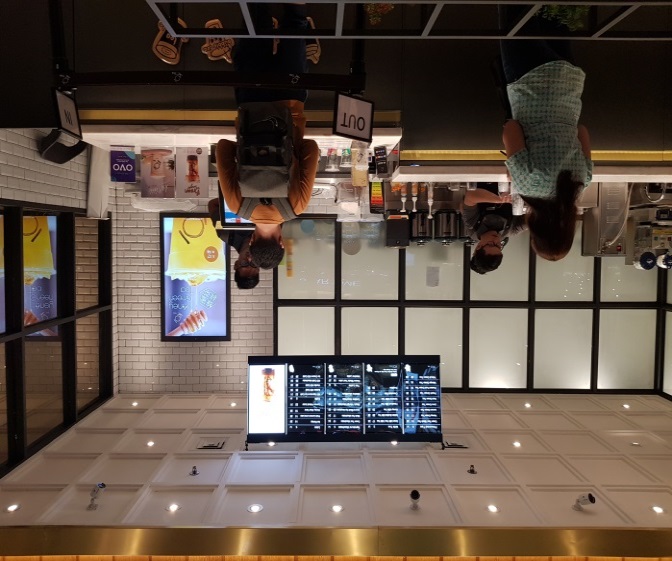 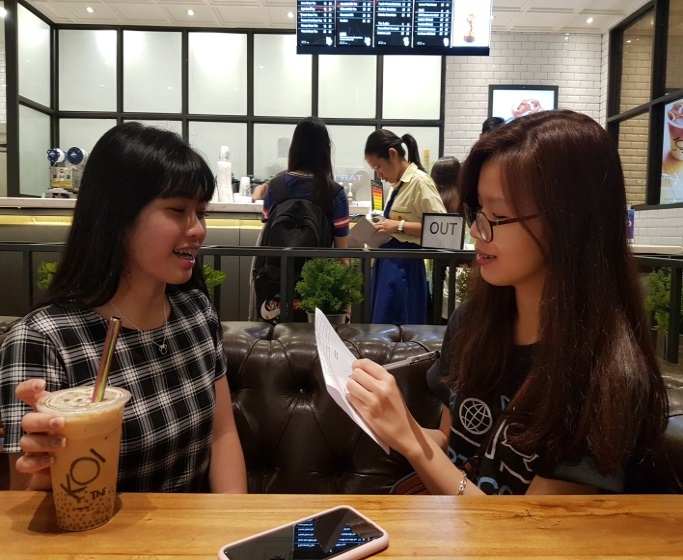 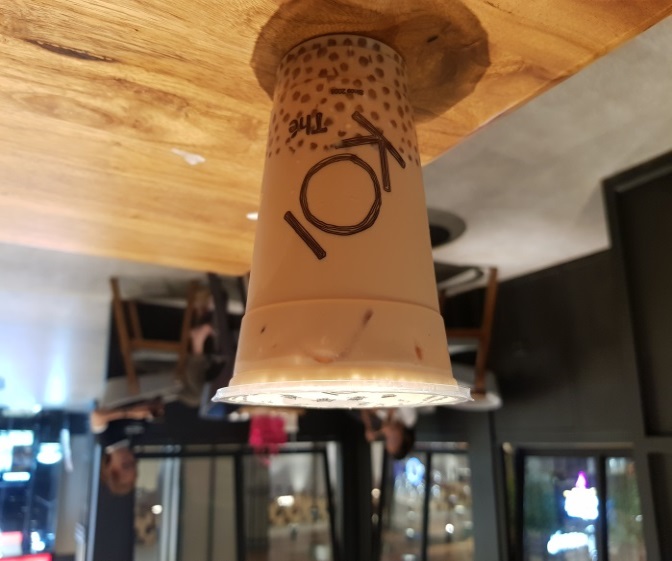 No.AtributTingkat KepentinganTingkat KepentinganTingkat KepentinganTingkat KepentinganTingkat KepentinganNo.AtributSPPCPTPSTPProdukProdukProdukProdukProdukProdukProduk1Cita rasa produk2Produk yang higienis3Variasi rasa produk4Penyajian yang menarik5Ukuran isi6Desain kemasan produk7Variasi kemasan produk8Kemudahan kemasan untuk dibuka9Merk produk yang terkenal10Ketersediaan produkLayananLayananLayananLayananLayananLayananLayanan11Penampilan fisik karyawan yang rapih12Pelayanan yang cepat13Layanan sesuai yang dijanjikan14Karyawan bersedia menerima keluhan konsumenHargaHargaHargaHargaHargaHargaHarga15Harga yang terjangkau16Kesesuaian harga dengan porsi produk17Kesesuaian harga dengan kualitas produk18Potongan hargaLokasiLokasiLokasiLokasiLokasiLokasiLokasi19Kemudahan menjangkau lokasi penjualan20Tampilan lokasi penjualan yang menarik21Suasana yang nyaman22Kebersihan lokasi penjualan23Desain interior yang menarik24Display produkPromosiPromosiPromosiPromosiPromosiPromosiPromosi25Iklan di media cetak / elektronik26Iklan yang menarik27Pemberian free sample28Katalog produk29Pencantuman merk / logo perusahaan30Pemberian hadiah / bonus produkNo.AtributTingkat KepentinganTingkat KepentinganTingkat KepentinganTingkat KepentinganTingkat KepentinganNo.AtributSPPCPTPSTPProdukProdukProdukProdukProdukProdukProduk1Variasi Rasa Produk2Penyajian yang menarik3Ukuran isi4Desain kemasan produk5Kemudahan kemasan untuk dibuka6Merk produk yang terkenalLayananLayananLayananLayananLayananLayananLayanan7Penampilan fisik karyawan yang rapih8Pelayanan yang cepat9Karyawan bersedia menerima keluhan konsumenHargaHargaHargaHargaHargaHargaHarga10Harga yang terjangkau11Kesesuaian harga dengan porsi produk12Kesesuaian harga dengan kualitas produk13Potongan hargaDistribusiDistribusiDistribusiDistribusiDistribusiDistribusiDistribusi14Tampilan lokasi penjualan yang menarik15Suasana yang nyaman16Kebersihan lokasi penjualan17Desain interior yang menarikPromosiPromosiPromosiPromosiPromosiPromosiPromosi18Iklan di media cetak / elektronik19Iklan yang menarik20Pemberian free sample21Katalog produk22Pencantuman merk / logo perusahaan23Pemberian hadiah / bonus produkReliability StatisticsReliability StatisticsCronbach's AlphaN of Items.87023Item-Total StatisticsItem-Total StatisticsItem-Total StatisticsItem-Total StatisticsItem-Total StatisticsScale Mean if Item DeletedScale Variance if Item DeletedCorrected Item-Total CorrelationCronbach's Alpha if Item Deletedx1c91.5389.292.105.873x1d91.6387.551.238.870x1e91.5380.395.716.857x1f92.0083.379.416.866x1h91.7377.926.770.853x1i92.2380.047.620.859x2a92.0780.823.532.862x2b91.2387.909.334.868x2d91.4785.223.509.864x3a91.5384.533.407.866x3b91.2787.306.391.867x3c91.3086.907.424.867x3d91.7079.666.645.858x4b91.6387.275.290.869x4c92.2085.614.210.875x4d92.2390.392-.009.879x4e91.8080.717.545.861x5a92.0083.586.452.865x5b91.9080.921.711.857x5c92.1380.878.536.862x5d92.2081.821.465.864x5e91.9380.892.503.863x5f92.0081.724.475.864KMO and Bartlett's TestKMO and Bartlett's TestKMO and Bartlett's TestKaiser-Meyer-Olkin Measure of Sampling Adequacy.Kaiser-Meyer-Olkin Measure of Sampling Adequacy..865Bartlett's Test of SphericityApprox. Chi-Square1571.388Bartlett's Test of Sphericitydf253Bartlett's Test of SphericitySig..000CommunalitiesCommunalitiesCommunalitiesInitialExtractionX1a1.000.532X1b1.000.691X1c1.000.700X1d1.000.644X1e1.000.689X1f1.000.518X2a1.000.684X2b1.000.673X2c1.000.690X3a1.000.703X3b1.000.740X3c1.000.706X3d1.000.672X4a1.000.632X4b1.000.826X4c1.000.713X4d1.000.485X5a1.000.660X5b1.000.576X5c1.000.742X5d1.000.611X5e1.000.681X5f1.000.742Extraction Method: Principal Component Analysis.Extraction Method: Principal Component Analysis.Extraction Method: Principal Component Analysis.Component MatrixaComponent MatrixaComponent MatrixaComponent MatrixaComponent MatrixaComponent MatrixaComponentComponentComponentComponentComponent12345X1a.639-.087-.114-.122-.297X1b.726-.045-.253-.300-.086X1c.645-.529.001-.066.004X1d.696.187.139-.270-.181X1e.620.071.130-.237-.476X1f.434.430-.105.015-.365X2a.630.242-.284-.177.341X2b.709-.200-.270.164.174X2c.720.071-.253.115.300X3a.635-.512-.005-.162.105X3b.658-.517-.085-.161.076X3c.632-.521-.143-.077.088X3d.532-.370.474.141.087X4a.735.265-.067.057-.113X4b.699.109-.178.459-.288X4c.563-.041-.283.536-.165X4d.670.099-.001.161.021X5a.431.620.039-.288.069X5b.551.459-.054-.124.209X5c.471-.102.710.074-.014X5d.460.337.247.403.248X5e.600.425.207-.088.301X5f.492.005.705.027-.026Extraction Method: Principal Component Analysis.Extraction Method: Principal Component Analysis.Extraction Method: Principal Component Analysis.Extraction Method: Principal Component Analysis.Extraction Method: Principal Component Analysis.Extraction Method: Principal Component Analysis.a. 5 components extracted.a. 5 components extracted.a. 5 components extracted.a. 5 components extracted.a. 5 components extracted.a. 5 components extracted.Rotated Component MatrixaRotated Component MatrixaRotated Component MatrixaRotated Component MatrixaRotated Component MatrixaRotated Component MatrixaComponentComponentComponentComponentComponent12345X1a.435.135.233.070.516X1b.567.372.127-.060.459X1c.773-.002.154.237.148X1d.269.413.065.276.566X1e.249.134.103.249.733X1f-.105.294.325-.008.561X2a.360.713.156-.105.102X2b.611.300.456.026.030X2c.453.556.420.018.017X3a.798.081.055.213.105X3b.828.080.093.146.136X3c.811.057.168.100.083X3d.452.001.147.667-.005X4a.217.461.413.154.422X4b.207.165.784.120.357X4c.264.061.788.011.140X4d.285.366.415.233.210X5a-.125.706-.028.069.373X5b.069.708.146.069.207X5c.168.082.042.828.141X5d-.081.461.447.429-.092X5e.072.730.101.340.130X5f.113.165.024.812.203Extraction Method: Principal Component Analysis.  Rotation Method: Varimax with Kaiser Normalization.aExtraction Method: Principal Component Analysis.  Rotation Method: Varimax with Kaiser Normalization.aExtraction Method: Principal Component Analysis.  Rotation Method: Varimax with Kaiser Normalization.aExtraction Method: Principal Component Analysis.  Rotation Method: Varimax with Kaiser Normalization.aExtraction Method: Principal Component Analysis.  Rotation Method: Varimax with Kaiser Normalization.aExtraction Method: Principal Component Analysis.  Rotation Method: Varimax with Kaiser Normalization.aa. Rotation converged in 6 iterations.a. Rotation converged in 6 iterations.a. Rotation converged in 6 iterations.a. Rotation converged in 6 iterations.a. Rotation converged in 6 iterations.a. Rotation converged in 6 iterations.Component Transformation MatrixComponent Transformation MatrixComponent Transformation MatrixComponent Transformation MatrixComponent Transformation MatrixComponent Transformation MatrixComponent123451.582.491.408.315.3942-.722.636.099-.085.2403-.224-.084-.290.927-.0044-.237-.231.843.184-.3825.184.543-.171.037-.801Extraction Method: Principal Component Analysis.   Rotation Method: Varimax with Kaiser Normalization.Extraction Method: Principal Component Analysis.   Rotation Method: Varimax with Kaiser Normalization.Extraction Method: Principal Component Analysis.   Rotation Method: Varimax with Kaiser Normalization.Extraction Method: Principal Component Analysis.   Rotation Method: Varimax with Kaiser Normalization.Extraction Method: Principal Component Analysis.   Rotation Method: Varimax with Kaiser Normalization.Extraction Method: Principal Component Analysis.   Rotation Method: Varimax with Kaiser Normalization.